%АРАР                                                                                                                       РЕШЕНИЕО внесении изменений в решение Совета сельского поселения Акъюловский сельсовет муниципального района Хайбуллинский районРеспублики Башкортостан от 24 ноября 2014 года № Р- 32/73 «Об установлении налога на имущество физических лиц»(с изменениями от 25.02.2016 № Р-5/25)В целях приведения в соответствие с действующим законодательством Российской Федерации и устранения нарушений в части дублирования статей решения с главой 32 части второй Налогового кодекса Российской Федерации Совет сельского поселения Акъюловский сельсовет муниципального района Хайбуллинский район Республики Башкортостан решил:1. Внести в решение Совета сельского поселения Акъюловский сельсовет муниципального района Хайбуллинский район Республики Башкортостан  от 24 ноября 2014 года № Р-32/73 «Об установлении налога на имущество физических лиц» (с изменениями от 25.02.2016 № Р-5/25) следующее изменение:пункт 3 признать утратившим силу.2. Обнародовать настоящее решение путем размещения на информационных стендах населенных пунктов сельского поселения.3. Настоящие Решение вступает в силу не раннее чем по истечении одного месяца со дня его официального обнародования и распространяет свое действие на правоотношения возникши с 1 января 2015 года.Глава сельского поселенияАкъюловский сельсовет                                                    Б.И.Ильбаков                                     с. Галиахметово15 март 2017 года№Р-14-51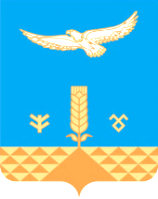 